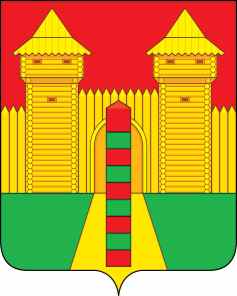 АДМИНИСТРАЦИЯ  МУНИЦИПАЛЬНОГО  ОБРАЗОВАНИЯ «ШУМЯЧСКИЙ   РАЙОН» СМОЛЕНСКОЙ  ОБЛАСТИПОСТАНОВЛЕНИЕот 22.06.2022г. № 312        п. ШумячиВ соответствии с частью 6 статья 91.14 Жилищного кодекса Российской Федерации, Уставом Шумячского городского поселенияАдминистрация муниципального образования «Шумячский район»            Смоленской областиП О С Т А Н О В Л Я Е Т:1. Утвердить требования к порядку, форме и срокам информирования граждан, принятых на учет нуждающихся в предоставлении жилых помещений по договорам найма жилых помещений жилищного фонда социального                         использования, о количестве жилых помещений, которые могут быть                            предоставлены по договорам найма жилых помещении жилищного фонда                    социального использования.2. Контроль за исполнением настоящего постановления возложить на                 заместителя Главы муниципального образования «Шумячский район»                               Смоленской области Н.М. Елисеенко.3. Настоящее постановление вступает в силу со дня его подписания.                                                                                                                                    ПриложениеТребованияк порядку, форме и срокам информирования граждан, принятых на учет 
нуждающихся в предоставлении жилых помещений по договорам найма
жилых помещений жилищного фонда социального использования,                          о количестве жилых помещений, которые могут быть предоставлены по договорам найма жилых помещении жилищного фонда социального использованияНастоящие Требования определяют порядок, форму и сроки                             информирования граждан, принятых на учет нуждающихся в предоставлении жилых помещений по договорам найма жилых помещений жилищного фонда    социального использования, о количестве жилых помещений, которые могут быть предоставлены по договорам найма жилых помещений жилищного фонда социального использования (далее - Требования).Наймодатели по договорам найма жилых помещений жилищного фонда социального использования, предоставляющие или имеющие намерение                    предоставлять на территории Шумячского городского поселения жилые                        помещения по указанному основанию (далее - наймодатели) должны                         предоставлять в Администрацию муниципального образования «Шумячский район» Смоленской области следующую информацию:а)	сведения о наймодателе - наименование, место нахождения, контактная информация, режим работы;б)	сведения об общем количестве жилых помещений, которые могут быть представлены наймодателем жилых помещений социального использования, с указанием места их нахождения, количества и площадей квартир с различным количеством комнат по этажам наемных домов социального использования.Указанная в пункте 1 настоящих Требований информация                              предоставляется наймодателями:а)	в первый раз - в течение 30 календарных дней, со дня учета в                           муниципальном реестре наемных домов социального использования:земельного участка, предоставленного или предназначенного в                              соответствии с земельным законодательством для строительства наемного дома социального использования;наемного дома социального использования (в случае, если разрешение на ввод в эксплуатацию такого дома получено на момент вступления в силу                    настоящих Требований);б)	в последующем - не позднее одного рабочего дня, следующего за днем изменения такой информации.Информация, указанная в пункте 2 настоящих Требований,                            представляется наймодателем в Администрацию муниципального образования «Шумячский район» Смоленской области на бумажном носителе и электронном носителе по форме, установленной Администрацией муниципального                              образования «Шумячский район» Смоленской области.Информация о количестве жилых помещений, которые могут быть предоставлены по договорам найма жилых помещений жилищного фонда                    социального использования размещается Администрацией муниципального                 образования «Шумячский район» Смоленской области:а)	на сайте Администрации муниципального образования «Шумячский район» Смоленской области в информационно-коммуникационной сети                      «Интернет»;б)	на информационных стендах в помещении Администрации                               муниципального образования «Шумячский район» Смоленской области,                    предназначенном для приема документов для постановки на учет граждан,                нуждающихся в предоставлении жилых помещений по договорам найма жилых помещений жилищного фонда социального использования.Указанная в пункте 2 настоящих Требований информация должна                     обновляться на сайте и стендах Администрации муниципального образования «Шумячский район» Смоленской области один раз в месяц при наличии                         изменений.Информация, указанная в пункте 2 настоящих Требований, может                    размещаться наймодателем на его сайте в информационно-коммуникационной сети «Интернет».Информация, указанная в пункте 2 настоящих Требований, должна                   размещаться на информационных стендах в помещении такого наймодателя, предназначенном для приема заявлений граждан о предоставлении жилого                   помещения по договору найма жилого помещения жилищного фонда                                 социального использования, и должна обновляться не позднее рабочего дня,               следующего за днем изменения такой информации.В случае обращения гражданина, принятого на учет нуждающихся в предоставлении жилых помещений по договорам найма жилых помещений                жилищного фонда социального использования, о получении информации,                  указанной в пункте 2 настоящих Требований, наймодатель обязан:а)	при письменном обращении - в течение 10 рабочих дней со дня его                 поступления направить письменный ответ посредством направления почтового отправления по указанному заявителем почтовому адресу либо выдачи                           запрашиваемой информации заявителю лично или через представителя по месту нахождения наймодателя;б)	при устном обращении по месту приема наймодателем заявлений                   граждан о предоставлении жилого помещения по договору найма жилого                      помещения жилищного фонда социального использования либо по телефону - дать ответ непосредственно после обращения;в)	при поступлении запроса в электронной форме (по электронной почте) - в течение 10 рабочих дней со дня поступления запроса направить ответ в                    электронной форме на указанный заявителем адрес электронной почты с                      указанием текста поступившего запроса, запрашиваемой информации, а также фамилии, имени, отчества и должности сотрудника наймодателя, направившего информацию заявителю.Письменный запрос, поступивший в адрес наймодателя, подлежит                регистрации в день его поступления с присвоением ему регистрационного                    номера и проставлением штампа соответствующего наймодателя.Принятые в электронном виде запросы, а также полученные                           письменные запросы и копии ответов гражданам хранятся наймодателем на                   электронном и бумажном носителях не менее 5 лет.Об утверждении требований к порядку, форме и срокам информирования                   граждан, принятых на учет                                нуждающихся в предоставлении жилых помещений по договорам найма жилых помещений жилищного фонда                           социального использования, о                            количестве жилых помещений, которые могут быть предоставлены по                           договорам найма жилых помещении     жилищного фонда социального                       использования И.п. Главы муниципального образования «Шумячский район» Смоленской областиГ.А. ВарсановаУтвержденыпостановлением  Администрации муниципального        образования «Шумячский район» Смоленскойобластиот 22.06.2022 года № 312